Оповещениео начале публичных слушанийДата и время проведения собрания участников публичных слушаний по проекту решения о предоставлении разрешения на условно разрешенный вид для земельного участка с кадастровым номером 47:22:0145005:115 площадью 1500 кв. м, расположенного по адресу: Ленинградская область, Волосовский муниципальный район, п. Зимитицы, участок №69 (далее – Проект):       10.03.2020 года в 14:00.Место проведения собрания участников публичных слушаний по Проекту: здание администрации Бегуницкого сельского поселения, по адресу: Ленинградская область, Волосовский район, д. Бегуницы, д. 54.Участниками публичных слушаний по Проекту являются граждане, постоянно проживающие в пределах территориальной зоны, в границах которой расположен земельный участок, в отношении которого подготовлен данный Проект, правообладатели находящихся в границах этой территориальной зоны земельных участков и (или) расположенных на них объектов капитального строительства, граждане, постоянно проживающие в границах земельных участков, прилегающих к земельному участку, в отношении которого подготовлен данный проект, правообладатели таких земельных участков или расположенных на них объектов капитального строительства, а в случае, предусмотренном частью 3 статьи 39 Градостроительного кодекса Российской Федерации, также правообладатели земельных участков и объектов капитального строительства, подверженных риску негативного воздействия на окружающую среду в результате реализации данного проекта (далее – Участники публичных слушаний).Участники публичных слушаний в целях идентификации представляют сведения о себе (фамилию, имя, отчество (при наличии), дату рождения, адрес места жительства (регистрации) - для физических лиц; наименование, основной государственный регистрационный номер, место нахождения и адрес - для юридических лиц) с приложением документов, подтверждающих такие сведения. Участники публичных слушаний, являющиеся правообладателями соответствующих земельных участков и (или) расположенных на них объектов капитального строительства и (или) помещений, являющихся частью указанных объектов капитального строительства, также представляют сведения соответственно о таких земельных участках, объектах капитального строительства, помещениях, являющихся частью указанных объектов капитального строительства, из Единого государственного реестра недвижимости и иные документы, устанавливающие или удостоверяющие их права на такие земельные участки, объекты капитального строительства, помещения, являющиеся частью указанных объектов капитального строительства.Организатор публичных слушаний: Комиссия по подготовке проектов правил землепользования и застройки сельских поселений Волосовского муниципального района, г. Волосово, ул. Площадь Советов, д. 3а, каб. 31,  тел.8(81373) 23-118.Срок проведения публичных слушаний по Проекту: со дня опубликования оповещения о начале публичных слушаний до дня опубликования заключения о результатах публичных слушаний не может быть более одного месяца.Информация о Проекте: земельный участок с кадастровым номером 47:22:0145005:115 площадью 1500 кв. м, расположенного по адресу: Ленинградская область, Волосовский муниципальный район, п. Зимитицы, участок №69. Фактический вид разрешенного использования: «коммунальное обслуживание». Испрашиваемый условно разрешенный вид использования: «пищевая промышленность». Получение разрешения на условно разрешенный вид использования «Предприятия, магазины оптовой и мелкооптовой торговли» для земельного участка с кадастровым номером 47:22:0145005:115 площадью 1500 кв. м, расположенного по адресу: Ленинградская область, Волосовский муниципальный район, п. Зимитицы, участок №69 запрашивается с целью реконструкции здания бывшей котельной под производство по переработке сельскохозяйственной продукции (обработка, заморозка и упаковка овощей).Информационные материалы к Проекту: проект решения о предоставлении разрешения на условно разрешенный вид использования, ситуационный план земельного участка.Экспозиция Проекта проводится в здании администрации Бегуницкого сельского поселения, по адресу: Ленинградская область, Волосовский район, д. Бегуницы, д. 54, 15.02.2020 по 10.03.2020 по рабочим дням с режимом работы: понедельник - четверг с 8-30 до 12-00 и с 13-00 до 17-00, пятница с 8-30 до 12-00 и с 13-00 до 16-00.Предложения и замечания Участников публичных слушаний в период размещения Проекта и проведения экспозиции Проекта принимаются посредством записи в книге (журнале) учета посетителей экспозиции Проекта в здании администрации Бегуницкого сельского поселения по адресу: Ленинградская область, Волосовский район, д. Бегуницы, д. 54, 15.02.2020 по 10.03.2020 по рабочим дням с режимом работы: понедельник - четверг с 8-30 до 12-00 и с 13-00 до 17-00, пятница с 8-30 до 12-00 и с 13-00 до 16-00.Предложения и замечания Участников публичных слушаний принимаются в письменной форме в период размещения Проекта и проведения экспозиции Проекта 10.03.2020 по рабочим дням с 9-00 до 12-00 и с 13-00 до 17-00 в отделе архитектуры администрации Волосовского муниципального района по адресу: г. Волосово, ул. Площадь Советов д. 3а, каб. 31, тел. (81373) 23-118; в письменной или устной форме в ходе проведения собрания публичных слушаний.Информация о Проекте, Информационные материалы к Проекту, Протокол и Заключение по результатам собрания публичных слушаний по Проекту размещаются на официальном сайте Волосовского муниципального района по адресу: http://волосовскийрайон.рф и на официальном сайте МО Бегуницкое сельское поселение  Волосовского муниципального района Ленинградской области по адресу: http://begunici.ru в сети «ИНТЕРНЕТ». Ситуационный план земельного участка 47:22:0145005:115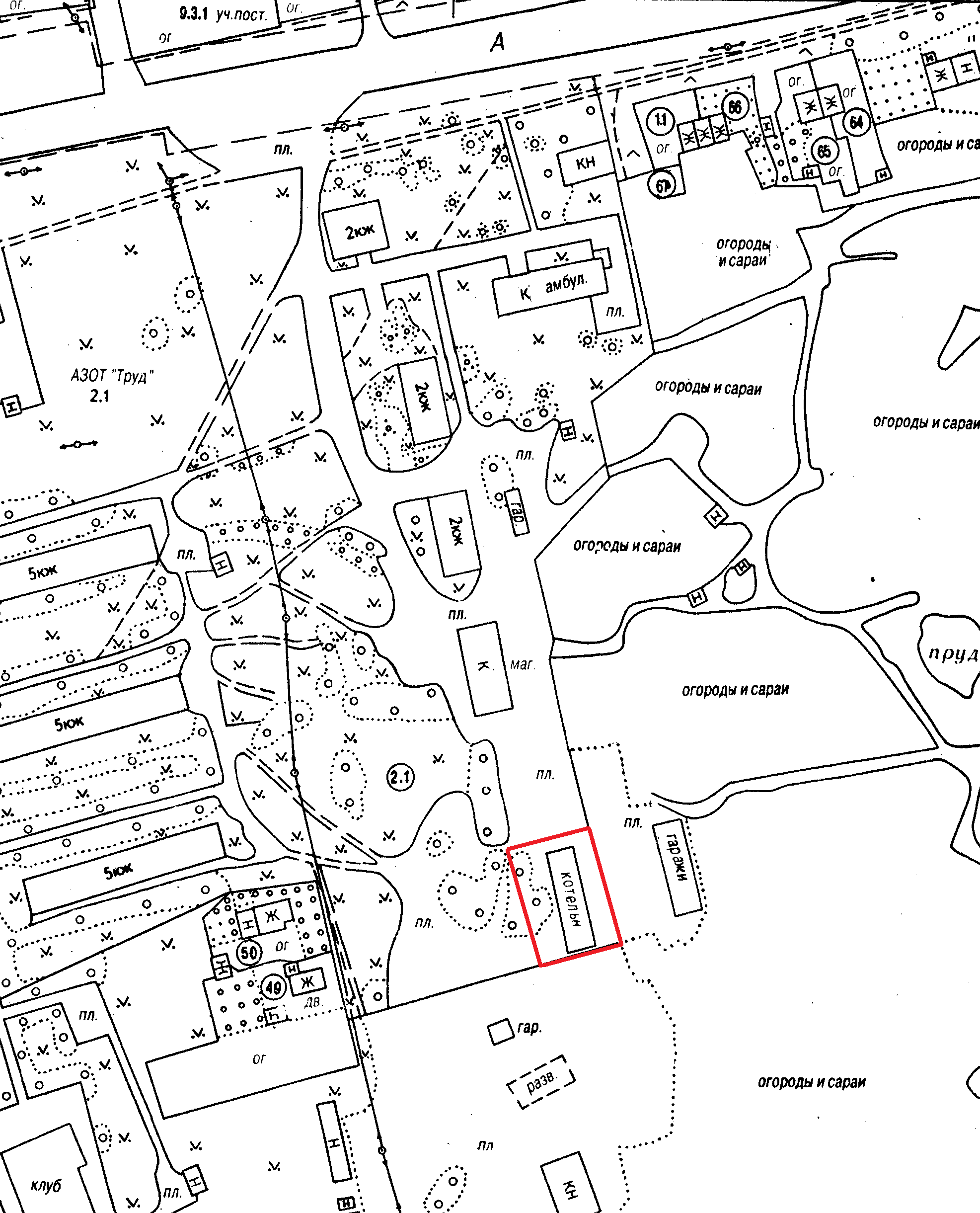 